SVETA MAJKA TEREZIJA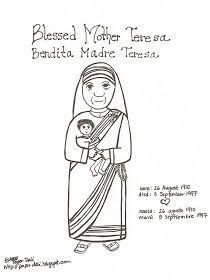 SVETA MAJKA TEREZIJA SLUŽILA JE SIROMAŠNIMA, BOLESNIMA, SIROČADI I UMIRUĆIMA.ZADATAK:PREPIŠI NASLOV I TEKST ISPOD SLIKE U BILJEŽNICU.NACRTAJ MAJKU TEREZIJU.